________________________________________________________________________________________________________________Grampound with Creed C of E SchoolFore Street, Grampound, TR2 4SBgrampoundwithcreed.secretary@celticcross.education01726 882644     www.grampoundwithcreedschool.co.uk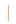 22nd April 2021Dear Parents,Kwilkyn Class will commence swimming on Monday 10th May, there will be 5 sessions in total for 1 hour a day:Monday 10th MayTuesday 11th MayWednesday 12th MayThursday 13th MayFriday 14th MayThe sessions will take place at Polkyth between 11.00 am – 12.00 noon.Children are welcome to wear jogging trousers and trainers for swimming days to make changing easier.  Due to transport costs the price will be £22 for the five sessions and we would be grateful to receive payment in advance on ParentPay.  This cost covers transport to and from the pool.  All other costs, pool hire and swimming teacher are covered by school budget.  Children need a sensible one piece costume - no bikinis or knee length surf shorts please.  Long hair must be tied back.  Naming of all clothes and their towel would be a big help.Yours sincerely,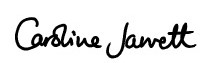 Caroline Jarrett
Head of School